DE LOEPHoe rijk is de informatie uit de PvB?Hieronder vind je een behoorlijk pakket aan papieren, vragen en invulformats. Daarom hier eerst een overzicht hoe je dit kunt aanpakken in 10 stappen:Selecteer een uitgevoerde PvB waarbij je de beschikking hebt over alle beoordelingsformulierenSuggestie: het is zeer waardevol wanneer jullie dit kunnen doen voor 2 verschillende PvB’s. Dit geeft je een veel breder perspectief en idee over hoe je op basis van deze analyses nu concrete vervolgdoelen en acties kunt benoemen.Ga met je praktijkteam collega’s bij elkaar zitten. Verzamel in ieder geval die mensen die actief betrokken zijn geweest (bv. als beoordelaars) bij de PvB(‘s) die jullie gaan analyserenNeem de docenthandleiding van de PvB erbij, je moet hier allerlei informatie uit halen voor het analyseren van de PvB en het beantwoorden van de vragen Beantwoord vraag 1-4 en formuleer conclusie I (PvB voorwaarden)Beantwoord vraag 5 en formuleer conclusie II (Competent gedrag)Beantwoord vraag 6 en formuleer conclusie III (Groen Proeven gedrag)Neem de Excel sheet “3a. De rekenmachine” (zie gereedschapskist) erbij en vul dit in aan de hand van het beoordelingsformulier van jullie PvBVul alle scores van alle leerlingen inBeantwoord de drie vragen behorende bij dit Excel overzicht (blz. 7) en formuleer conclusie IV (Overzichtsscore)Nu gaan we helicopteren: Ga boven al je analyses en conclusies hangen, trek je eindconclusies op basis van de overkoepelende vragen op pagina 8 en kom tot concrete nieuwe doelen en acties. NB. Bij deze analyse kan je als team bepalen hoe uitvoerig je dit aan wilt pakken. Doe je de hele analyse, of leg je accenten (afhankelijk van je doelen/ambities)? Algemene informatieWelke PvB hebben je leerlingen gedaan? ................................Hoeveel leerlingen + van welk niveau + van welk jaar ?Aantal:Niveau: BB/KB/GLStudiejaar: Welke 4 competenties werden hierin beoordeeld?1...2...3...4...De PvB voorwaarden Waren/worden de leerlingen echt goed voorbereid?Tabel 1Conclusie IWaren mijn leerlingen goed voorbereid op deze PvB? Wat zegt dit over het voorafgaande onderwijs dat ik hen geboden heb?…………………………………………………………………………………………………………………………………………………………………………………………………………………………………………………………………………………………………………………………………………………………………………………………………………………………………………………………………..…………………………………………………………………………………………………………………………………………………………………………………………………………………………………Competent gedrag Hebben we het gewenste competente gedrag écht gezien? Nb. Vul in voor niveau van jouw lln! (BB/KB/GL)Tabel 2: Heb ik het vereiste gedrag gezien?Conclusie II Hebben jouw leerlingen het gedrag dat stond vereist in de PvB daadwerkelijk laten zien in hun uitvoering? Wat ging goed en wat ging minder goed?………………………………………………………………………………………………………………………………………………………………………………………………………………………………………………………………………………………………………………………………………………………………………………………………………………………………………………………………………………………………………………………………………………………………………………………………………………………………………………………………………………………………………Groen Proeven gedragHebben we ECHT groen proeven gedrag gezien??Groen Proeven streeft bepaalde doelen na. Zo willen we met Groen Proeven leerlingen stimuleren om beter om te gaan met complexe opdrachten, een rol op niveau te vervullen ed. Met onderstaande tabel reflecteer je als docent/team op of jouw groep leerlingen deze GP doelen heeft laten zien.Conclusie III:Zijn we tevreden over de mate waarin de leerlingen echt GP gedrag hebben laten zien? Zo niet, wat lag er aan de leerlingen? En wat lag er aan de manier waarop wij de PvB hebben vormgeven of voorbereid? ………………………………………………………………………………………………………………………………………………………………………………………………………………………………………………………………………………………………………………………………………………………………………………………………………………………………………………………………………………………………………………………………………………………………………………………………………………………………………………………………………………………………………………………………………………………………………………………Overzichtsscore Wat vertellen de scores je allemaal nog meer? Vul nu “De rekenmachine” (Excel bestand gereedschapskist 3a.) Stap 1: het ‘klaarmaken’ van het formulier. Gebruik hiervoor het beoordelingsformulier en de beoordelingscriteria (H3) uit de docentversie van jouw PvB.Vul de 4 competenties uit de PvB inVul het maximaal te behalen aantal punten per onderdeel in (bij elke PvB gelijk)Vul de kolom “Wat wil ik hiervoor zien?” inPer competentie het gedrag dat vertoond moet worden (procescriteria)Bij “product” vul je het op te leveren resultaat in (productcriteria)Stap 2: Vul nu de cijfers in per leerling en per onderdeelConclusie IV:Welke conclusie trek jij uit de analyse van deze score van al jouw leerlingen op deze PvB?………………………………………………………………………………………………………………………………………………………………………………………………………………………………………………………………………………………………………………………………………………………………………………………………………………………………………………………………………………………………………………………..Helicopteren: eindconclusies, acties en doelenGeef hieronder de hierboven geformuleerde conclusies weer.Conclusies uit de analyse: concrete acties (ook in te vullen op ‘De schroevendraaier’, gereedschapskist nr. 4)Op basis van deze analyse wil ik de volgende veranderingen doorvoeren Acties op klasniveau:Acties op individuele leerling niveau:Acties op vakniveau (aangeboden lesstof, gebruikte methode e.d.): Acties op mijn eigen leraarschap: DoelenAan welke (nieuwe) doelen hoop ik dat deze acties bijdragen?      (Kijk eventueel terug in format “analyse CSPE, MBO, persoonlijke leerdoelen. OF pas dit aan!)Hoe verwacht ik hiermee bij te dragen aan:  De voorbereiding op het CSPE: wel / niet + uitlegDe voorbereiding op het MBO: wel / niet + uitlegDe werken aan de individuele leerdoelen van mijn leerlingen: wel / niet + uitlegHoe kom ik tot actie?Wat heb ik nodig om de door mij geformuleerde acties uit te kunnen voeren? Hoe ga ik mijn conclusies n.a.v. de PvB analyse met mijn leerlingen bespreken? Welke acties verwacht ik hierin van mijn leerlingen? (op klasniveau / individuele leerlingen)Monitoring + voortgang ‘testen’Hoe ga ik ‘testen’ of de nieuw gezette doelen bereikt worden? Met andere woorden, hoe krijg ik er zicht op dat mijn leerlingen ècht de gewenste kant op ontwikkelen. Wat betekent de Groen Proeven PvB hierin? Samenwerken met collega’s en schoolWat betekent dit allemaal voor de afstemming in de sectie? Hoe ga ik hierover met mijn collega’s communiceren en wat verwacht ik hierbij van hen?Wat betekent dit allemaal voor de afstemming op schoolniveau? Wat is de rol van mijn teamleider hierin en wat verwacht ik van hem/haar?Voorwaarden(staan in de PvB)Vind je dat dit voldoende aan bod is geweest/komt in het voorbereidende onderwijs?Wat viel je hierover op tijdens de PvB?12345678Zichtbaar gedrag (letterlijke beschrijving vind je in de PvB)Welke onderliggende kennis / vaardigheden / houding is hiervoor nodig? (bedenk dit samen met de docenten met wie je deze PvB uitvoert)Wat viel je hierover op tijdens de PvB?Competentie 1: ...Competentie 2: ...Competentie 3:...Competentie 4:....Product (eindresultaat)GP doelenHoe hebben we dit gezien in de PvB? Zijn we hier tevreden over?en zo niet, wat moet anders? Maak hierbij een onderscheid tussen:
Wat lag aan de leerlingWat lag aan onze PvB opzet/voorbereidingInitiatief tonen Omgaan met een echte, grotere en complexe taak Laten zien wat hij kan: toepassen van kennis en vaardigheden in gedragMeer zelfstandigheid en planningKeuzes maken en omgaan met dilemma’sEen ‘rol’ op niveau (BB/KB/GL) vervullen (verantwoordelijkheid)Ik kan iets en ik weet waarom (reflecteren en keuzen verantwoorden)Conclusie I…………………………………………………………………………………………………………………………………………………………………………………………………….……………………………………………………………………………………………………………………………………………………………………………………………………Conclusie II…………………………………………………………………………………………………………………………………………………………………………………………………………………………………………………………………………………………………………………………………………………………………………………………………………Conclusie III…………………………………………………………………………………………………………………………………………………………………………………………………….……………………………………………………………………………………………………………………………………………………………………………………………………Conclusie IV…………………………………………………………………………………………………………………………………………………………………………………………………………………………………………………………………………………………………………………………………………………………………………………………………………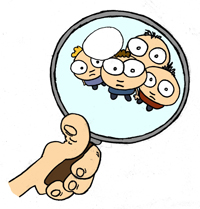 